研究生学习奖学金导师审批流程一、进入研究生系统推荐使用chrome浏览器，通过中国海洋大学统一身份信息登录平台进入研究生系统（2018级以后）。二、进行奖学金审核1. 通过“学生-奖学金审核”进入研究生奖学金审核界面。2. 选中学号前的方框后点击“通过”即为审核通过，此时会跳出“操作成功”的提示框，“导师审核”处显示为“通过”；点击“拒绝”即为“不通过”；点击“重置”即为“未审核”。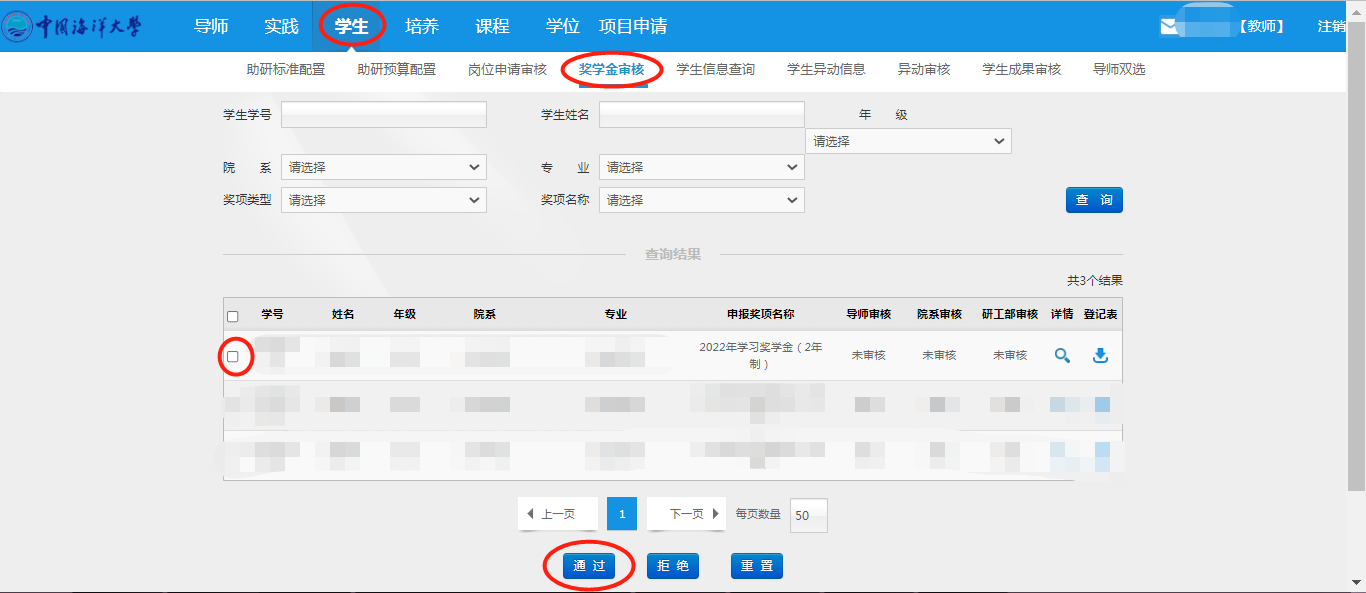 